Angielski - 14Powitankahttps://www.youtube.com/watch?v=dy_BWXT6FjcThe Animal Song - piosenka o zwierzętachhttps://www.youtube.com/watch?v=wCfWmlnJl-AVocabulary:kangaroo - kangur [kangaru]elephant - słoń [elefant]1 - one  [łan]2 - two  [tu]3 - three [fri]4 - four [for]5 - five [fajf]6 - six [siks]7 - seven [sewen]8 - eight [ejt]9 - nine [najn]10 - ten [ten]snake - wąż [snejk]pelican - pelikan [pelikan]koala - koala [koala]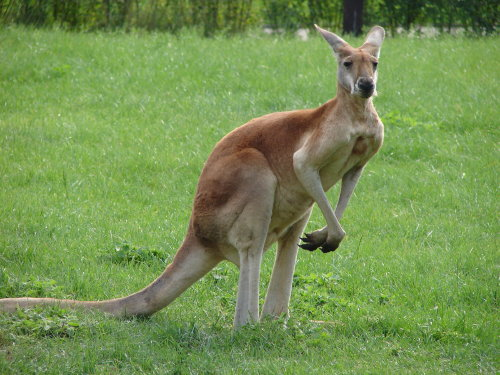 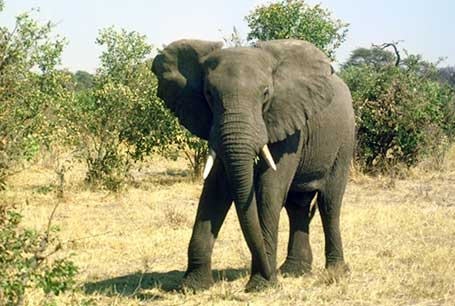 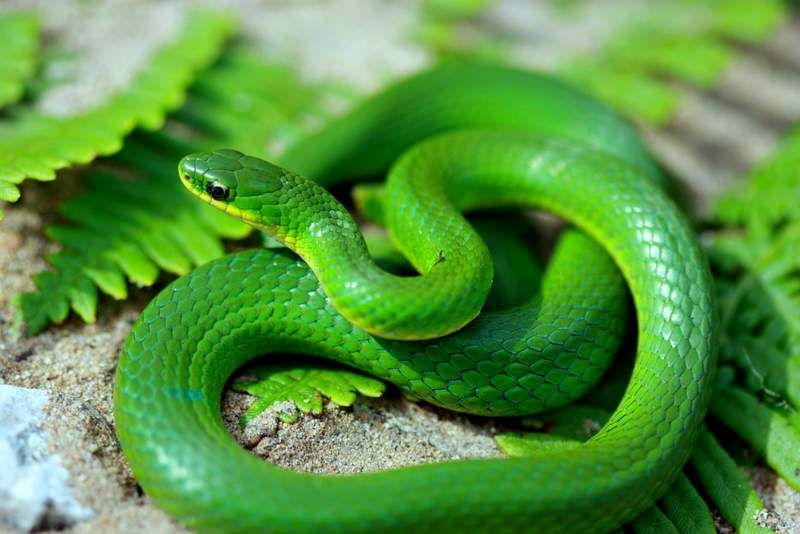 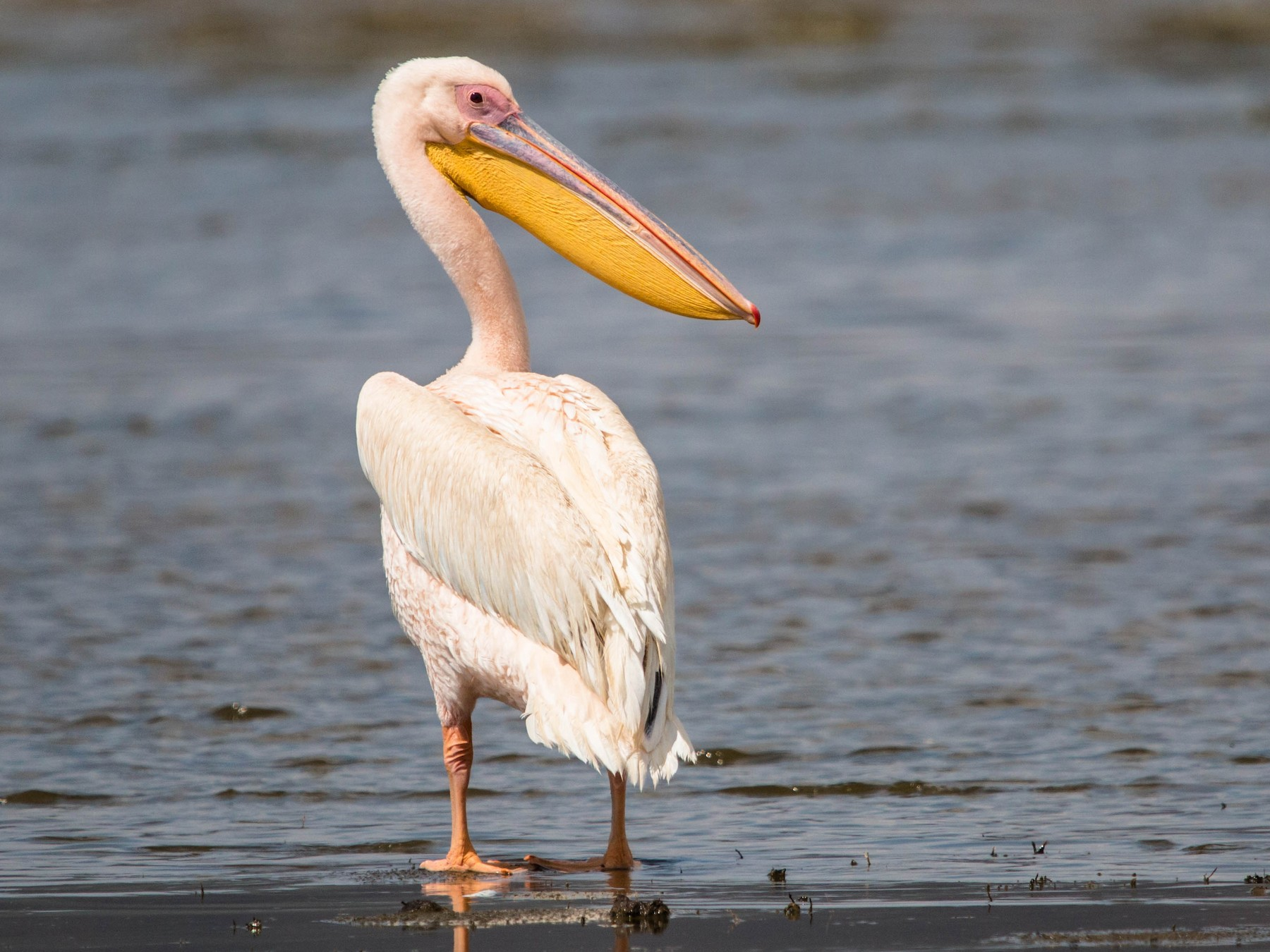 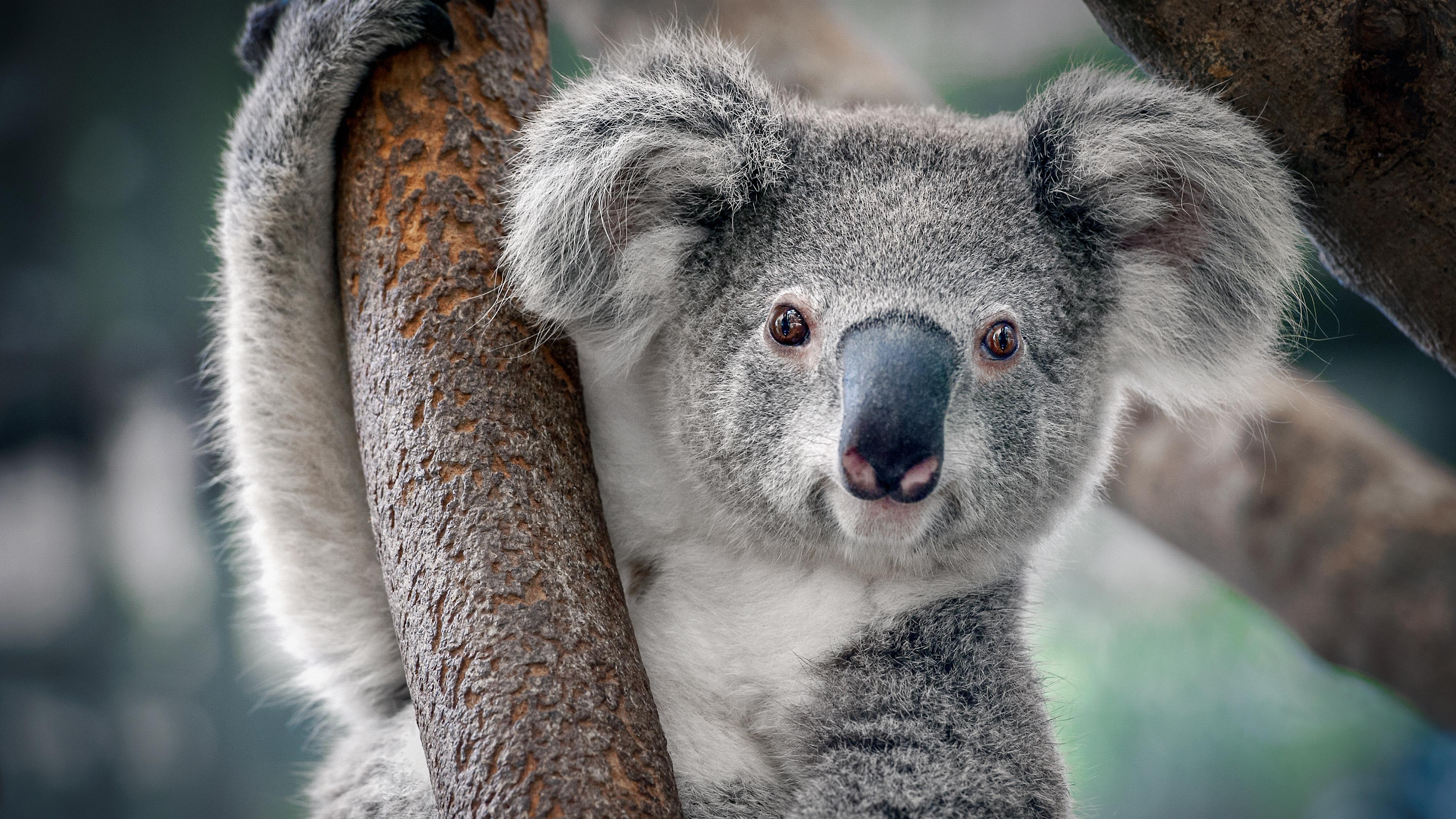 Repeat again - Powtórzmy to jeszcze raz.*** Z użyciem powyższych obrazków proszę powtórzyć nazwy zwierząt jeszcze raz. Let’s play Memory game :) *** proszę o wydrukowanie po dwa obrazki tej samej wielkości, wyciąć, nakleić na biały lub kolorowy karton i wyciąć jeszcze raz. Action Song - zabawa ruchowahttps://www.youtube.com/watch?v=dUXk8Nc5qQ8Na pożegnanie ;)https://www.youtube.com/watch?v=Xcws7UWWDEs